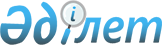 О внесении дополнений и изменений в постановление Правительства Республики Казахстан от 22 февраля 2010 года № 103Постановление Правительства Республики Казахстан от 30 июня 2010 года № 667

      Правительство Республики Казахстан ПОСТАНОВЛЯЕТ:



      1. Внести в постановление Правительства Республики Казахстан от 22 февраля 2010 года № 103 "Об утверждении Стратегического плана Агентства Республики Казахстан по управлению земельными ресурсами на 2010-2014 годы" следующие дополнения и изменения:



      в Стратегическом плане Агентства Республики Казахстан по управлению земельными ресурсами на 2010 - 2014 годы, утвержденном указанным постановлением:



      в разделе 3 "Стратегические направления, цели и задачи деятельности":



      в Стратегическом направлении 2. Создание геодезической и картографической продукции, обеспечивающей нарастающую потребность государства и отраслей экономики:



      в Цели 2.1. Геодезическое обеспечение территории Республики Казахстан методами дистанционного зондирования Земли и спутниковых технологий:



      в задаче 2.1.2. Обеспечение обновления государственных топографических карт и городов крупномасштабными планами на основе цифровой аэрофотосъемки:



      в графе "2010 год" строки "Создание крупномасштабных планов городов" после слова "Астана" дополнить словом "Алматы";



      в разделе 6 "Бюджетные программы":



      в абзаце шестом цифры "17 385 058" заменить цифрами "17 448 863";



      в пункте 1 цифры "9 822 061" заменить цифрами "9 826 700";



      в пункте 2 цифры "5 694 209" заменить цифрами "5 724 348";



      в абзаце седьмом цифры "1 848 741" заменить цифрами "1 877 768";



      в приложении 3:



      в Бюджетной программе "001 "Услуги по созданию условий для эффективного использования и охраны земли, геодезического и картографического обеспечения, способствующего экономическому развитию страны и укреплению национальной безопасности"":



      в графе "2010 год" строки "Расходы на реализацию программы" цифры "538 823" заменить цифрами "567 850";



      в Бюджетной программе "004 "Обеспечение топографо-геодезической и картографической продукцией и ее хранение"":



      в графе "2010 год":



      в показателях количества:



      строки "Создание крупномасштабных планов городов" после слова "Астана" дополнить словом "Алматы";



      в строке "Расходы на реализацию программы" цифры "1 742 469" заменить цифрами "1 772 608";



      в Бюджетной программе "007 "Научно-методические услуги по определению агрохимического состава почв"":



      в графе "2010 год" строки "Расходы на реализацию программы" цифры "125 171" заменить цифрами "129 810";



      в приложении 4:



      в таблице "Свод бюджетных расходов":



      в графе "2010 год":



      в строке "2. Программы, предлагаемые к разработке, из них:" цифры "5 042 797" заменить цифрами "5 106 602";



      в строке "Текущие бюджетные программы" цифры "5 042 797" заменить цифрами "5 106 602";



      в строке "Бюджетная программа 001 "Услуги по созданию условий для эффективного использования и охраны земли, геодезического и картографического обеспечения, способствующего экономическому развитию страны и укреплению национальной безопасности"" цифры "538 823" заменить цифрами "567 850";



      в строке "Бюджетная программа 004 "Обеспечение топографо-геодезической и картографической продукцией и ее хранение"" цифры "1 742 469" заменить цифрами "1 772 608";



      в строке "Бюджетная программа 007 "Научно-методические услуги по определению агрохимического состава почв" цифры "125 171" заменить цифрами "129 810";



      в строке "Всего расходов, из них" цифры "5 042 797" заменить цифрами "5 106 602";



      в строке "Текущие бюджетные программы" цифры "5 042 797" заменить цифрами "5 106 602";



      в приложении 5:



      в таблице "Распределение расходов по стратегическим направлениям, целям, задачам и бюджетным программам":



      в графе "2010 год":



      в строке "Агентство Республики Казахстан по управлению земельными ресурсами" цифры "5 042 797" заменить цифрами "5 106 602";



      в строке "Стратегическое направление 1. Формирование актуальных данных по земельным ресурсам и повышение эффективности государственного контроля за использованием и охраной земель" цифры "3 300 328" заменить цифрами "3 333 994";



      в строке "Бюджетная программа 007 "Научно-методические услуги по определению агрохимического состава почв"" цифры "125 171" заменить цифрами "129 810";



      в строке "Задача 1.1.4. Осуществление централизованного научно-методического руководства деятельности почвенно-агрохимических лабораторий по проведению агрохимического обследования почв, мониторинг плодородия почв" цифры "125 171" заменить цифрами "129 810";



      в строке "Бюджетная программа 001 "Услуги по созданию условий для эффективного использования и охраны земли, геодезического и картографического обеспечения, способствующего экономическому развитию страны и укреплению национальной безопасности"" цифры "538 823" заменить цифрами "567 850";



      в строке "Стратегическое направление 2. Создание геодезической и картографической продукции, обеспечивающей нарастающую потребность государства и отраслей экономики" цифры "1 742 469" заменить цифрами "1 772 608";



      в строке "Бюджетная программа 004 "Обеспечение топографо-геодезической и картографической продукцией и ее хранение"" цифры "1 742 469" заменить цифрами "1 772 608".



      2. Настоящее постановление вводится в действие со дня подписания и подлежит официальному опубликованию.      Премьер-Министр

      Республики Казахстан                       К. Масимов
					© 2012. РГП на ПХВ «Институт законодательства и правовой информации Республики Казахстан» Министерства юстиции Республики Казахстан
				